YANGIN EKİPLERİNİN GÖREVLERİSÖNDÜRME EKİBİ: İtfaiye gelinceye kadar çıkan yangınla mücadele ederek yangını söndürür.KURTARMA EKİBİ: Yangın tehlikesine maruz kalan öncelikle canlıları ve değerli evrak ve eşyaları kurtarır.KORUMA EKİBİ: Kurtarılan değerli eşyaları korur, panik ve kargaşayı önler, kılavuzluk yapar.İLKYARDIM EKİBİ: Yangın sebebiyle yaralanan ve hastalananlara acil ilkyardım yapar.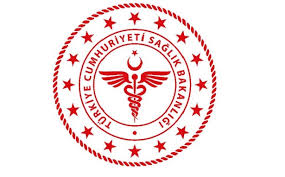 SAVUR PROF. DR. AZİZ SANCAR İLÇE DEVLET HASTANESİYANGINLA MÜCADELE EKİBİ SAVUR PROF. DR. AZİZ SANCAR İLÇE DEVLET HASTANESİYANGINLA MÜCADELE EKİBİ SAVUR PROF. DR. AZİZ SANCAR İLÇE DEVLET HASTANESİYANGINLA MÜCADELE EKİBİ SAVUR PROF. DR. AZİZ SANCAR İLÇE DEVLET HASTANESİYANGINLA MÜCADELE EKİBİ SAVUR PROF. DR. AZİZ SANCAR İLÇE DEVLET HASTANESİYANGINLA MÜCADELE EKİBİ SAVUR PROF. DR. AZİZ SANCAR İLÇE DEVLET HASTANESİYANGINLA MÜCADELE EKİBİ SAVUR PROF. DR. AZİZ SANCAR İLÇE DEVLET HASTANESİYANGINLA MÜCADELE EKİBİ SAVUR PROF. DR. AZİZ SANCAR İLÇE DEVLET HASTANESİYANGINLA MÜCADELE EKİBİ  KODUAD.LS.01YAYIN TARİHİ17.01.2022REVİZYON TARİHİREVİZYON NO00SAYFA SAYISI 02GÜNDÜZGECEYANGIN GÜVENLİĞİ SORUMLU PERSONELİVeysel ŞAŞMAZ/Türkan Gelen Acil Nöbetçi DoktorSÖNDÜRME EKİBİGündüz çalışan temizlik ve otomasyon işçileriGece çalışan temizlik ve otomasyon işçileriKURTARMA EKİBİAbit BalcıServis Nöbetçi PersoneliKURTARMA EKİBİNecat Yıldırım Acil Nöbetçi Personeli 1 kişiKURTARMA EKİBİEmre VardarLaboratuvar Nöbetçi PersoneliKURTARMA EKİBİYahya DemirKORUMA EKİBİM.Ensari Kavak Güvenlik nöbetçi PersoneliKORUMA EKİBİElif Çevik KaraRadyoloji nöbetçi personeliKORUMA EKİBİDersim Tuba AlışDoğumhane nöbetçi personeliKORUMA EKİBİHelbest TemelİLKYARDIM EKİBİUzm.Dr.Ahmet DündarAcil nöbetçi doktorİLKYARDIM EKİBİUzm.Dr. Akın ÖztürkAcil Nöbetçi Personeli 1 kişiİLKYARDIM EKİBİAcil Nöbetçi DoktorİLKYARDIM EKİBİAile Hekim UzmanıHAZIRLAYANKONTROL EDENONAYLAYANKalite Yönetim Direktörüİdari ve Mali İşler Müdür V.BaşhekimTürkan GELENVeysel ŞAŞMAZOğuz ÇELİK